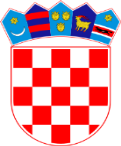 REPUBLIKA HRVATSKAVARAŽDINSKA ŽUPANIJAOPĆINA VIDOVECOpćinsko vijeće Općine VidovecKLASA: 943-01/21-01/01   URBROJ:  2186/10-01/1-21-01Vidovec, 10. ožujka 2021.		Temeljem članka 31. Statuta Općine Vidovec („Službeni vjesnik Varaždinske županije“ broj 04/18), Općinsko vijeće Općine Vidovec na 28. sjednici održanoj dana 10. ožujka  2021. godine donosi ODLUKUo osiguranju sredstava za kupnju zemljišta čkbr. 879/47 k.o. Vidovecu Proračunu Općine Vidovec za 2021. godinuI.Općinsko vijeće Općine Vidovec suglasno je da se u Proračunu Općine Vidovec za 2021. godinu osiguraju sredstava u iznosu od 70.000,00 kuna za kupnju zemljišta čkbr. 879/47 k.o. Vidovec u naselju Tužno, Varaždinska ulica.Sredstva će se osigurati I. izmjenama i dopunama Proračuna Općine Vidovec za 2021. godinu te će se nakon toga provesti postupak sklapanja ugovora i prijenos sredstava na račun prodavatelja.O b r a z l o ž e n j eOpćina Vidovec osigurat će navedena sredstva za proširenje nogometnog centra u Tužnom. Katastarska čestica koja će biti predmet kupoprodaje nalaze se uz samo nogometno igralište NK Sloboda Tužno.II.Ova Odluka stupa na snagu danom donošenja.OPĆINSKO VIJEĆE OPĆINE VIDOVEC                                                                                    PREDSJEDNIK                                                                                   Zdravko Pizek